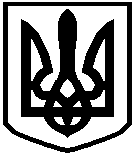 СКВИРСЬКА МІСЬКА РАДА ВИКОНАВЧИЙ КОМІТЕТР І Ш Е Н Н Явід 26 липня 2022 року                           м. Сквира                                              № 11/17Про внесення змін до рішення виконавчого комітету від 07.06.2022 № 4/14 «Про підготовку підприємств житлово-комунального господарства та об’єктів соціальної сфери Сквирської міської територіальної громади до роботи в осінньо-зимовий період 2022/2023 року»З метою забезпечення стабільної роботи підприємств житлово-комунального господарства та об’єктів соціальної сфери Сквирської міської територіальної громади в осінньо-зимовий період 2022/2023 року, відповідно до законів України «Про правовий режим воєнного стану», «Про місцеве самоврядування в Україні», «Про житлово-комунальні послуги», «Про теплопостачання», Правил надання послуг з централізованого водопостачання та централізованого водовідведення, затверджених постановою Кабінету Міністрів України від 05.07.2019 № 690 (в редакції постанови Кабінету Міністрів України від 02.02.2022 № 85), Правил підготовки теплових господарств до опалювального періоду, затверджених спільним  наказом Міністерства палива та енергетики України, Міністерства з питань житлово-комунального господарства України від 10.12.2008 № 620/378, зареєстрованих в Міністерстві юстиції України 31.12.2008 за  № 1310/16001, Правил утримання житлових будинків та прибудинкових територій, затверджених наказом Державного комітету України з питань житлово-комунального господарства від 17.05.2005 №76, зареєстрованих в Міністерстві юстиції України 25.08.2005 за №927/11207, розпорядження Київської обласної військової адміністрації від 10.05.2022 №241 «Про підготовку господарського комплексу та об’єктів соціально-культурного призначення Київської області до роботи в осінньо-зимовий період 2022/2023 року», враховуючі лист Білоцерківської районної військової адміністрації від 20.07.2022 № 06-22/979 щодо включення спеціалістів Головного управління Держпраці у Київській області до місцевих оперативних штабів, виконавчий комітет Сквирської міської радиВ И Р І Ш И В:1. Внести до рішення виконавчого комітету від 07.06.2022 № 4/14 «Про підготовку підприємств житлово-комунального господарства та об’єктів соціальної сфери Сквирської міської територіальної громади до роботи в осінньо-зимовий період 2022/2023 року» такі зміни:увести до складу оперативного штабу для контролю за ходом підготовки підприємств житлово-комунального господарства та об’єктів соціальної сфери Сквирської міської територіальної громади до роботи в осінньо-зимовий період 2022/2023 року (додаток 1) Мягкохода Віталія Юрійовича – головного державного інспектора відділу нагляду на виробництві і на об’єктах підвищеної небезпеки Головного управління Держпраці у Київській області.2. Контроль за виконанням рішення покласти на заступника міського голови Олександра Гнатюка.Голова виконкому						      Валентина ЛЕВІЦЬКА